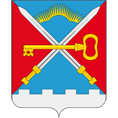 СОВЕТ ДЕПУТАТОВСЕЛЬСКОГО ПОСЕЛЕНИЯ АЛАКУРТТИКАНДАЛАКШСКОГО РАЙОНАТРЕТЬЕГО СОЗЫВАРЕШЕНИЕ от «11»  июля 2018 года                                                                                                 № 431Об утверждении Порядка проведения осмотра зданий, сооружений в целях оценки их технического состояния и надлежащего технического обслуживанияВ соответствии с Градостроительным кодексом Российской Федерации, Федерального Закона от 06 октября 2003 года №131-ФЗ «Об общих принципах организации местного самоуправления в Российской Федерации», Уставом сельского поселения Алакуртти Кандалакшского района, на основании открытого голосованияСовет депутатов сельского поселения АлакурттиКандалакшского района РЕШИЛ:           1. Утвердить прилагаемый Порядок проведения осмотра зданий, сооружений в целях оценки их технического состояния и надлежащего технического обслуживания.2. Опубликовать настоящее решение в информационном бюллетене «Алакуртти - наша земля» и на официальном сайте администрации сельского поселения Алакуртти Кандалакшского района.Глава сельского поселения  Алакуртти                                                         А.О. ВладимировПриложение к решению Совета депутатов сельского поселения Алакуртти Кандалакшский район от «11» июля 2018 года № 431   ПОРЯДОКПРОВЕДЕНИЯ ОСМОТРА ЗДАНИЙ, СООРУЖЕНИЙ В ЦЕЛЯХ ОЦЕНКИ ИХТЕХНИЧЕСКОГО СОСТОЯНИЯ И НАДЛЕЖАЩЕГО ТЕХНИЧЕСКОГООБСЛУЖИВАНИЯ1. Общие положенияНастоящий Порядок проведения осмотра зданий, сооружений в целях оценки их технического состояния и надлежащего технического обслуживания (далее - Порядок) разработан в соответствии с частью 11 статьи 55.24 Градостроительного кодекса Российской Федерации и устанавливает процедуру организации и проведения осмотра зданий, сооружений, оценки их технического состояния и надлежащего технического обслуживания в соответствии с требованиями технических регламентов к конструктивным и другим характеристикам надежности и безопасности объектов, требованиями проектной документации на строительство указанных объектов (далее - осмотр зданий, сооружений).Действие настоящего Порядка распространяется на все эксплуатируемые здания и сооружения независимо от формы собственности, расположенные на территории муниципального образования сельское поселение Алакуртти Кандалакшского района Мурманской области, за исключением случаев, если при эксплуатации таких зданий, сооружений федеральными законами предусмотрено осуществление государственного контроля (надзора).Осмотр зданий, сооружений осуществляется органом, уполномоченным проводить осмотры зданий, сооружений и выдавать рекомендации в соответствии с настоящим Порядком (далее - уполномоченный орган) совместно с Межведомственной комиссией по признанию помещения жилым помещением, жилого помещения непригодным для проживания и многоквартирного дома аварийным и подлежащим сносу или реконструкции на территории муниципального образования сельское поселение Алакуртти Кандалакшского района Мурманской области.Уполномоченный орган определяется правовым актом администрации муниципального образования Алакуртти Кандалакшский район.2. Порядок проведения осмотра зданий, сооружений и выдача рекомендаций об
устранении выявленных в ходе таких осмотров нарушенийОсмотр зданий, сооружений проводится на основании заявления физического или юридического лица о нарушении требований законодательства Российской Федерации к эксплуатации зданий, сооружений, о возникновении аварийных ситуаций в зданиях, сооружениях или возникновении угрозы разрушения зданий, сооружений (далее - заявление).Заявление подается в администрацию муниципального образования Алакуртти Кандалакшский район (далее администрация). В заявлении должны быть указаны следующие сведения:о заявителе: наименование (для юридических лиц), фамилия, имя, отчество (для физических лиц), адрес заявителя, контактные телефоны;о здании, сооружении: месторасположение, назначение;о нарушениях требований законодательства Российской Федерации к эксплуатации зданий, сооружений;о фактах, подтверждающих возникновение аварийных ситуаций в зданиях, сооружениях или возникновение угрозы разрушения зданий, сооружений.К заявлению могут быть приложены фотографии, заключения экспертных организаций и иные документы, подтверждающие факт нарушения требований законодательства Российской Федерации к эксплуатации зданий, сооружений, о возникновении аварийных ситуаций в зданиях, сооружениях или возникновении угрозы разрушения зданий, сооружений.Заявление подлежит регистрации в день его поступления в администрацию с указанием даты и времени поступления заявления.Проведение осмотров и выдача рекомендаций осуществляется уполномоченным органом во взаимодействии:со структурными подразделениями администрации муниципального образования Алакуртти Кандалакшский район;с муниципальными учреждениями Кандалакшского района, уполномоченными в сфере жилищной политики, жилищно-коммунального хозяйства, культуры, спорта, образования;с организациями, осуществляющими эксплуатацию сетей инженерно-технического обеспечения;с организациями, управляющими многоквартирными домами;с органами государственной исполнительной власти, органами прокуратуры.Уполномоченный орган для проведения осмотра самостоятельно определяет состав привлекаемых специалистов учреждений и организаций, указанных в п.2.3, настоящего Порядка, в зависимости от характеристик объекта осмотра и данных, указанных в заявлении.При осмотре зданий, сооружений уполномоченный орган:изучает сведения об осматриваемом объекте: время строительства, сроки эксплуатации, общую характеристику объемно-планировочного и конструктивного решений и систем инженерного оборудования; сведения об эксплуатационном контроле за техническим состоянием зданий, сооружений; сведения о техническом обслуживании и проведенных текущих и капитальных ремонтах, перепланировках, реконструкциях зданий, сооружений.Сведения об осматриваемом объекте предоставляет лицо, ответственное за эксплуатацию этого здания, сооружения, в течение пяти рабочих дней со дня получения запроса этих сведений, подписанного руководителем уполномоченного органа.проводит визуальное обследование конструкций (с фотофиксацией видимых дефектов);производит обмерочные работы и иные мероприятия, необходимые для оценки технического состояния и надлежащего технического обслуживания здания, сооружения в соответствии с требованиями технических регламентов к конструктивным и другим характеристикам надежности и безопасности объектов, требованиями проектной документации осматриваемого объекта;осуществляет оценку технического состояния и надлежащего технического обслуживания здания, сооружения в соответствии с требованиями Технического регламента о безопасности зданий и сооружений.Срок проведения осмотра зданий, сооружений составляет не более 30 дней после дня регистрации соответствующего заявления, а в случае поступления заявления о возникновении аварийных ситуаций в зданиях, сооружениях или возникновении угрозы разрушения зданий, сооружений - не более 24 часов с момента регистрации заявления.По результатам осмотра зданий, сооружений составляется акт осмотра по форме согласно приложению 1 настоящего Порядка.К акту осмотра прикладываются следующие материалы (при наличии):-объяснения лиц, допустивших нарушение требований законодательства Российской Федерации к эксплуатации зданий, сооружений, собственников или арендаторов зданий, сооружений;результаты фотофиксации нарушений требований законодательства Российской Федерации к эксплуатации зданий, сооружений, в том числе повлекшие возникновениеаварийных ситуаций в зданиях, сооружениях или возникновение угрозы разрушения зданий, сооружений;заключение специализированных организаций, привлекаемых к осмотру уполномоченным органом;иные документы, материалы, содержащие информацию, подтверждающую или опровергающую наличие нарушений требований законодательства Российской Федерации к эксплуатации зданий, сооружений, в том числе повлекших возникновение аварийных ситуаций в зданиях, сооружениях или возникновения угрозы разрушения зданий;рекомендации о мерах по устранению выявленных нарушений по форме согласно приложению 2 к настоящему Порядку.Акт осмотра составляется после завершения осмотра, но не позднее десяти рабочих дней со дня проведения осмотра, в трех экземплярах. Один из экземпляров с приложенными к нему документами, указанными в п. 2.7 настоящего Порядка, направляются простым почтовым отправлением с уведомлением о вручении либо вручается собственникам зданий, сооружений (лицам, которые владеют зданием, сооружением на ином законном основании) либо их уполномоченным представителям под роспись, второй направляется (вручается) заявителю, третий остается в уполномоченном органе. Акт осмотра по аварийной ситуации составляется и направляется в течение 48 часов с момента осмотра объекта.В случае выявления нарушений требований технических регламентов администрация муниципального образования  Алакуртти Кандалакшский район направляет копию акта осмотра в течение трех дней после дня его подписания в орган, должностному лицу, в компетенцию которых входит решение вопроса о привлечении к ответственности лица, совершившего такое нарушение.Сведения о проведенных осмотрах зданий, сооружений отражаются в журнале учета осмотров зданий, сооружений (приложение 3), который ведет уполномоченный орган.В журнале должны быть отражены:дата поступления заявления и порядковый номер регистрации;сведения о заявителе (фамилия, имя, отчество, адрес (место проживания), телефон);дата проведения осмотра (информация об отказе в проведении осмотра и основаниях отказа);наименование объекта, в отношении которого проведен осмотр (отказано в проведении осмотра);место нахождения осмотренного объекта и наименование собственника указанного объекта;краткое описание выявленных недостатков;сведения о дате выдачи (направления) акта осмотра лицам, указанным в пункте 2.8 настоящего Порядка (сведения о дате выдачи (направления) извещения об отказе в проведении осмотра).Журнал учета осмотров зданий, сооружений должен быть прошит, пронумерован и удостоверен печатью администрации муниципального образования Алакуртти Кандалакшский район.Администрация муниципального образования Алакуртти Кандалакшский район отказывает в проведении осмотра зданий, сооружений в целях оценки их технического состояния и надлежащего технического обслуживания в случае, если:в заявлении отсутствуют сведения о месте расположения здания, сооружения;при эксплуатации указанных в заявлении зданий, сооружений федеральными законами предусмотрено осуществление государственного контроля (надзора).Лицо, подавшее заявление, письменно извещается об отказе в проведении осмотра здания, сооружения в сроки, определенные пунктом 2.6 настоящего Порядка, с указанием причин отказа. Извещение об отказе в проведении осмотра направляется по почте простым почтовым отправлением либо по письменной просьбе заявителя может быть выдано ему под роспись в журнале учета осмотров зданий, сооружений.АКТ N	ОСМОТРА ЗДАНИЯ, СООРУЖЕНИЯс.п. Алакуртти	"	"	20_ г.Настоящий акт составлен(Ф.И.О., должности, место работы лиц, участвующих в осмотре зданий, сооружений)с участием представителей специализированных организаций(Ф.И.О. должность, место работы)На основании заявления(дата и номер регистрации заявления, Ф.И.О., данные заявителя - юридического лица)в присутствии:состояние объекта осмотра, в случае выявленных нарушений указываются
документы, требования которых нарушены)Приложения к акту:С актом ознакомлены: Правообладатель здания, сооруженияПриложение 2 к ПорядкуПриложение к акту осмотра N	отРЕКОМЕНДАЦИИС.п. Алакуртти	"	"	20_ г.Для устранения нарушений требований законодательства Российской Федерации к эксплуатации зданий, сооружений, зафиксированных в акте осмотра здания, сооружения от 	20_ г. N	, рекомендуются следующие меры:Подписи должностных лиц, подготовивших рекомендации:Приложение 3 к ПорядкуЖУРНАЛУЧЕТА ОСМОТРОВ ЗДАНИЙ, СООРУЖЕНИЙ, НАХОДЯЩИХСЯ
В ЭКСПЛУАТАЦИИ, НА ТЕРРИТОРИИ МУНИЦИПАЛЬНОГО
ОБРАЗОВАНИЯ СЕЛЬСКОЕ ПОСЕЛЕНИЕ АЛАКУРТТИ КАНДАЛАКШСКОГО РАЙОНА МУРМАНСКОЙ ОБЛАСТИ(материалы фото фиксации, иные материалы, оформленные в ходе осмотра)Подписи должностных лиц, проводивших осмотр:(материалы фото фиксации, иные материалы, оформленные в ходе осмотра)Подписи должностных лиц, проводивших осмотр:(подпись)(Ф.И.О.)(подпись)(Ф.И.О.)(подпись)(Ф.И.О).(подпись)(Ф.И.О).(подпись)(Ф.И.О.)N п/пВыявленное нарушениеРекомендации по устранению нарушенияСрок устранения нарушения(подпись)(Ф.И.О., должность, место работы)(подпись)(Ф.И.О., должность, место работы)(подпись)(Ф.И.О., должность, место работы)(подпись)(Ф.И.О., должность, место работы)Рекомендации получил:(подпись)(Ф.И.О., должность, место работы)Nп/пОснованиепроведенияосмотраНаименованиеобъектаосмотраАдресобъектаосмотраN и дата акта осмотраКраткоеописаниевыявленныхнедостатковДата и отметка о получении акта